「財團法人全國認證基金會與桃園市政府工務局簽署合作備忘錄」新聞稿活動照片經濟部標準檢驗局於107年3月30日(星期五)假桃園市政府辦公大樓舉辦「財團法人全國認證基金會與桃園市政府工務局簽署合作備忘錄」典禮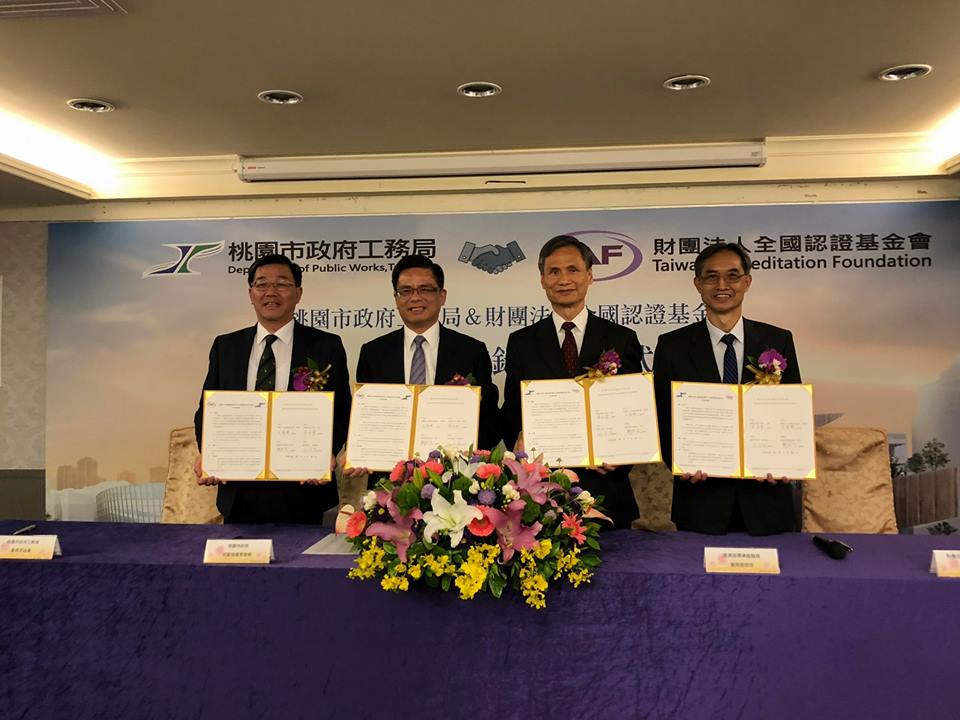 貴賓合影留念（由左而右）桃園市政府工務局 黃局長治峯桃園市政府 邱副秘書長俊銘標準檢驗局 劉局長明忠財團法人全國認證基金會(TAF) 王董事長聰麟